Melissa de Zwart [melissa.dezwart@adelaide.edu.au]13 May 2015 00:01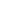 ActionsTo:MEaston, CatherineDear CatherineThank you for your very interesting article,I have managed to get it refereed In amazingly quick time and have sent it off for formatting (time is tight) there may be a few author queries at that time, do you want us to include a footnote to the effect that it was presented at GikII?I am very much interested in your work and can see we have a lot in common in terms of research interests, I do hope we can keep in touch?Kind regardsMelissaProfessor Melissa de Zwart Adelaide Law School